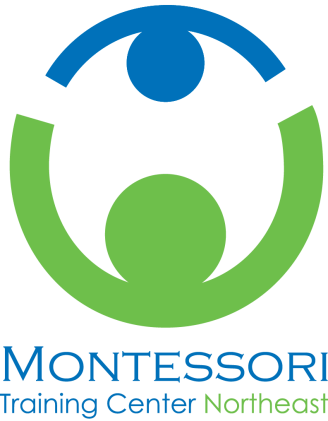 BOOKLISTAssistants to Infancy Course  Dora Maria Vidales - InstructorThe following books are required reading for the Assistants to Infancy Course. Students should purchase these books prior to starting the course. These are professional titles not normally found on commercial bookshelves. Books may be purchased from AMI/USA (www.amiusa.org), NAMTA (www.montessori-namta.org/) or from a vendor of choice. Required Reading:By Silvana Quattrocchi Montanaro, M.D.Understanding the Human Being Medical Text (will be provided to students during the course)By Maria Montessori, M.D.Education for a New worldThe Absorbent MindThe Child in the FamilyThe Discovery of the ChildThe Formation of ManThe Secret of ChildhoodBy E. M. StandingMaria Montessori: Her Life and WorkRecommended reading:By Lise Eliot, Ph.D. - What’s Going on in There?By Erik Erikson - Childhood and SocietyBy Louise Kaplan - Oneness and SeparatenessBy Ashley Montague - TouchingBy Daniel Stern - The Interpersonal World of the Infant